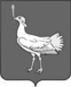 СОБРАНИЕ  ПРЕДСТАВИТЕЛЕЙсельского поселенияБОЛЬШАЯ ДЕРГУНОВКАмуниципального районаБольшеглушицкийСамарской областиВТОРОГОго созываРЕШЕНИЕ  № 88от    20 февраля 2013 г.Об утверждении Положения о статусе депутата Собрания представителей сельского поселения Большая Дергуновка муниципального района Большеглушицкий Самарской области В целях установления правового статуса депутата Собрания представителей сельского поселения Большая Дергуновка муниципального района Большеглушицкий Самарской области при реализации своих полномочий по решению вопросов местного значения и руководствуясь Федеральным законом от 06.10.2003 N 131-ФЗ "Об общих принципах организации местного самоуправления в Российской Федерации", Законом Самарской области от 10.07.2008 N 67-ГД "О гарантиях осуществления полномочий депутата, члена выборного органа местного самоуправления, выборного должностного лица местного самоуправления в Самарской области", Уставом сельского поселения Большая Дергуновка муниципального района Большеглушицкий Самарской области, Собрание представителей сельского поселения Большая Дергуновка муниципального района Большеглушицкий Самарской областиРЕШИЛО:1. Утвердить Положение о статусе депутата Собрания представителей сельского поселения Большая Дергуновка муниципального района Большеглушицкий Самарской области (прилагается).2. Со дня вступления в силу настоящего Решения признать утратившим силу Решение Собрания  представителей муниципального района Большеглушицкий Самарской области № 27 от 27.06.2011г. «Об утверждении Положения о статусе депутата Собрания представителей сельского поселения Большая Дергуновка муниципального района Большеглушицкий Самарской области».3. Настоящее Решение вступает в силу  по истечении  десяти дней со дня его официального опубликования.Председатель                                                 Собрания представителейсельского поселения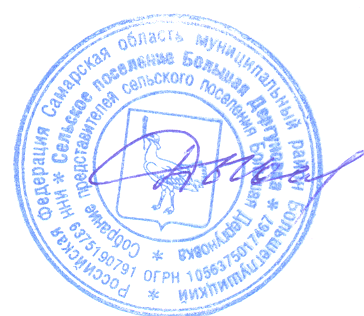 Большая Дергуновка                             муниципального района                                Большеглушицкий                                         Самарской области                                                       В. И. Дыхно             К Решению Собрания представителей сельского поселения Большая Дергуновкамуниципального района Большеглушицкий Самарской области «Об утверждении Положения о статуседепутата Собрания представителей сельского поселения Большая Дергуновка муниципального района Большеглушицкий Самарской области» Положение о статусе депутата Собрания представителей сельского поселения Большая Дергуновка  муниципального района Большеглушицкий Самарской области1. Общие положения1.1. Депутат Собрания представителей сельского поселения Большая Дергуновка муниципального района Большеглушицкий Самарской области (далее - депутат Собрания представителей) - лицо, избранное избирателями соответствующего избирательного округа в представительный орган сельского поселения Большая Дергуновка муниципального района Большеглушицкий (далее - Собрание представителей) на основе всеобщего равного и прямого избирательного права при тайном голосовании.1.2. Депутаты Собрания представителей не замещают должности муниципальной службы и не являются муниципальными служащими.2. Правовое регулирование деятельности депутата Собранияпредставителей2.1. Депутат Собрания представителей обязан осуществлять свою деятельность в соответствии с Конституцией Российской Федерации, федеральными законами, законами Самарской области, Уставом сельского поселения Большая Дергуновка муниципального района Большеглушицкий Самарской области (далее - Устав района), Регламентом Собрания представителей сельского поселения Большая Дергуновка муниципального района Большеглушицкий Самарской области (далее - Регламент Собрания представителей), муниципальными правовыми актами, настоящим Положением и решениями Собрания представителей.2.2. Гарантии осуществления полномочий депутата Собрания представителей устанавливаются Уставом сельского поселения в соответствии с федеральными законами и Законом Самарской области от 10.07.2008 N 67-ГД "О гарантиях осуществления полномочий депутата, члена выборного органа местного самоуправления, выборного должностного лица местного самоуправления в Самарской области".3. Удостоверение члена выборногооргана местного самоуправления3.1. Депутат Собрания представителей имеет удостоверение, подтверждающее его личность и полномочия.3.2. Депутат Собрания представителей при предъявлении удостоверения вправе для осуществления своих полномочий посещать органы государственной власти Самарской области, органы местного самоуправления, предприятия, учреждения и иные организации, находящиеся в муниципальной собственности, с учетом режима их работы.4. Условия осуществления депутатом егодепутатской деятельности4.1. Депутаты Собрания представителей осуществляют свои полномочия, как правило, на непостоянной основе.4.2. На постоянной основе в Собрании представителей осуществляет свои полномочия 1 (один) депутат.5. Срок полномочий депутата Собрания представителей5.1. Депутаты Собрания представителей осуществляют свои полномочия в течение срока полномочий Собрания представителей одного созыва.5.2. Полномочия депутата Собрания представителей начинаются со дня его избрания и прекращаются со дня начала работы Собрания представителей нового созыва, за исключением случаев, предусмотренных пунктом 7 настоящего Положения.6. Порядок избрания депутата, осуществляющего своиполномочия на постоянной основе6.1. Вопрос избрания депутата для осуществления своих полномочий на постоянной основе выносится на заседание Собрания представителей после даты регистрации заявления.6.2. Голосование проводится отдельно по каждому депутату. Депутат, набравший большее количество голосов, считается избранным для осуществления своих полномочий на постоянной основе.6.3. Назначение депутата Собрания представителей для осуществления своих полномочий на постоянной основе оформляется решением Собрания представителей.7. Досрочное прекращение полномочий депутата Собранияпредставителей7.1. Полномочия депутата Собрания представителей прекращаются досрочно в случае:1) смерти;2) отставки по собственному желанию;3) признания судом недееспособным или ограниченно дееспособным;4) признания судом безвестно отсутствующим или объявления умершим;5) вступления в отношении его в законную силу обвинительного приговора суда;6) выезда за пределы Российской Федерации на постоянное место жительства;7) прекращения гражданства Российской Федерации, прекращения гражданства иностранного государства - участника международного договора Российской Федерации, в соответствии с которым иностранный гражданин имеет право быть избранным в органы местного самоуправления, приобретения им гражданства иностранного государства либо получения им вида на жительство или иного документа, подтверждающего право на постоянное проживание гражданина Российской Федерации на территории иностранного государства, не являющегося участником международного договора Российской Федерации, в соответствии с которым гражданин Российской Федерации, имеющий гражданство иностранного государства, имеет право быть избранным в органы местного самоуправления;8) отзыва избирателями;9) досрочного прекращения полномочий соответствующего органа местного самоуправления;9.1) призыва на военную службу или направления на заменяющую ее альтернативную гражданскую службу;10) в иных случаях, установленных Федеральным законом №131-ФЗ от 06.10.2003г. «Об общих принципах организации местного самоуправления в Российской Федерации» и иными федеральными законами.7.2. Полномочия депутата, прекращаются досрочно в случае несоблюдения ограничений, установленных Федеральным законом №131-ФЗ от 06.10.2003г. «Об общих принципах организации местного самоуправления в Российской Федерации».8. Формы депутатской деятельности8.1. Формами депутатской деятельности являются:1) участие в заседаниях Собрания представителей;2) участие в работе комиссий Собрания представителей в порядке, установленном Собранием представителей;3) участие в выполнении поручений Собрания представителей;4) участие в депутатских слушаниях;5) внесение на рассмотрение Собрания представителей проектов правовых актов и поправок к ним;6) направление депутатских запросов и обращений;7) работа с избирателями;8) участие в работе депутатских объединений, фракций и депутатских групп в Собрании представителей.8.2. Формой депутатской деятельности для председателя Собрания представителей является также организация деятельности Собрания представителей.8.3. Депутатская деятельность может осуществляться также в иных формах, предусмотренных Конституцией Российской Федерации, федеральными законами, законами Самарской области, Уставом  сельского поселения Большая Дергуновка, Регламентом Собрания представителей, муниципальными правовыми актами.9. Взаимоотношения депутата Собрания представителейс избирателями9.1. Депутат Собрания представителей поддерживает связь с избирателями своего округа. Депутат Собрания представителей рассматривает обращения избирателей, ведет прием граждан, вносит предложения в соответствующие органы государственной власти, органы местного самоуправления, организации.9.2. Депутат Собрания представителей может информировать избирателей о своей деятельности во время встреч с ними, а также через средства массовой информации.9.3. Депутат Собрания представителей извещает население о времени и месте встреч с избирателями.10. Участие депутата Собрания представителей в заседанияхСобрания представителей и комиссий10.1. Депутат Собрания представителей пользуется правом решающего голоса по всем вопросам, рассматриваемым на заседаниях Собрания представителей и комиссий, членом которых он является.10.2. Депутат Собрания представителей на заседаниях Собрания представителей и комиссий реализует предоставленные ему права в соответствии с настоящим Положением и муниципальными правовыми актами муниципального района Большеглушицкий Самарской области.10.3. Депутат Собрания представителей принимает личное участие в заседании Собрания представителей и комиссии. При невозможности присутствовать на заседании Собрания представителей или комиссии депутат Собрания представителей заблаговременно информирует об этом председателя Собрания представителей.10.4. По решению Собрания представителей до избирателей через средства массовой информации могут доводиться сведения об участии депутатов Собрания представителей в заседаниях Собрания представителей и комиссий.11. Депутатский запрос11.1. Депутатским запросом признается по решению Собрания представителей обращение депутата или группы депутатов, оформленное в письменном виде, в государственные органы Самарской области, органы местного самоуправления муниципальных образований в Самарской области, к должностным лицам Самарской области, должностным лицам местного самоуправления в Самарской области, руководителям и (или) должностным лицам предприятий, учреждений и иных организаций независимо от их организационно-правовых форм и форм собственности, расположенных на территории Самарской области (далее - предприятия, учреждения и иные организации), по вопросам, входящим в компетенцию указанных органов и должностных лиц и имеющим общественное значение.11.2. Орган или должностное лицо, к которому обращен депутатский запрос, должны дать ответ на него в устной (на заседании Собрания представителей) или письменной форме не позднее чем через 30 дней со дня его получения или в иной (но не более 60 дней) определенный в депутатском запросе срок, в случае если для подготовки ответа на депутатский запрос требуется дополнительное изучение или проверка.11.3. Депутатский запрос, внесенный в письменной форме, и письменный ответ на него оглашаются председательствующим на заседании Собрания представителей.        12. Обращение депутата Собрания представителей12.1. Депутат Собрания представителей по вопросам, связанным с его деятельностью, вправе направить обращение в органы государственной власти Самарской области, органы местного самоуправления, на предприятия, в учреждения и иные организации.12.2. Соответствующие руководители и должностные лица в течение 30 дней (а при необходимости дополнительного изучения вопроса или проверки информации в срок не позднее 60 дней) со дня получения обращения должны дать ответ на это обращение и представить запрашиваемые документы и сведения по вопросам, входящим в их компетенцию. При этом сведения, составляющие государственную тайну, представляются в порядке, установленном федеральным законодательством о государственной тайне.13. Обращение депутата (группы депутатов) с вопросомк должностным лицам на заседании Собрания представителей13.1. Депутат Собрания представителей (группа депутатов) вправе на заседании Собрания представителей обратиться с вопросом к должностным лицам органов местного самоуправления муниципального района Большеглушицкий Самарской области, а также к руководителям, должностным лицам предприятий, учреждений и иных организаций по вопросам, входящим в их компетенцию и относящимся к ведению Собрания представителей.13.2. Вопрос в письменной форме заблаговременно передается депутатом (группой депутатов) в Собрание представителей муниципального района Большеглушицкий Самарской области, что является основанием для приглашения соответствующего руководителя, должностного лица на заседание Собрания представителей сельского поселения Большая Дергуновка муниципального района Большеглушицкий Самарской области.13.3. В порядке работы Собрания представителей предусматривается время для обращения депутатов с вопросами к лицам, указанным в пункте 13.1 настоящего Положения, и ответов на них.13.4. В случае если приглашенное должностное лицо не имеет возможности прибыть на заседание Собрания представителей сельского поселения Большая Дергуновка муниципального района Большеглушицкий Самарской области в заранее согласованное время, оно может либо прибыть в иное время по согласованию с председателем Собрания представителей сельского поселения Большая Дергуновка муниципального района Большеглушицкий Самарской области, либо направить своего представителя на заседание Собрания представителей сельского поселения Большая Дергуновка муниципального района Большеглушицкий Самарской области, либо дать письменный ответ на предварительно заданный вопрос. Ответ доводится до сведения депутатов председательствующим на заседании Собрания представителей сельского поселения Большая Дергуновка муниципального района Большеглушицкий Самарской области. 15. Право депутата Собрания представителей на приемдолжностными лицами14.1. По вопросам своей деятельности депутат, пользуется правом первоочередного приема должностным лицом органа государственной власти Самарской области, органа местного самоуправления муниципального образования в Самарской области, руководителями и должностными лицами организаций, расположенных на территории муниципального района Большеглушицкий Самарской области, независимо от их организационно-правовой формы и формы собственности, за исключением федеральных государственных органов и их территориальных органов.15. Право депутата Собрания представителей на получениеи распространение информации15.1. Депутат, в установленном муниципальными правовыми актами порядке может обеспечиваться документами, принятыми органами местного самоуправления и должностными лицами местного самоуправления сельского поселения Большая Дергуновка муниципального района Большеглушицкий Самарской области, иными информационными и справочными материалами, а также документами, поступающими в официальном порядке в органы местного самоуправления муниципального района Большеглушицкий  Самарской области.15.2. Депутат, имеет право выступать по вопросам своей деятельности в средствах массовой информации, учрежденных органами местного самоуправления. При этом материалы, предоставляемые депутатом  подлежат обнародованию в сроки и порядке, которые установлены муниципальными правовыми актами.16. Помощники депутата Собрания представителей16.1. Депутат Собрания представителей вправе иметь помощников для содействия в осуществлении своих полномочий.16.2. Количество помощников, их права, обязанности и условия труда определяются решением Собрания представителей.17. Гарантии деятельности и неприкосновенности депутатаСобрания представителей17.1. Гарантии прав депутатов Собрания представителей при привлечении их к уголовной или административной ответственности, задержании, аресте, обыске, допросе, совершении в отношении их иных уголовно-процессуальных и административно-процессуальных действий, а также при проведении оперативно-розыскных мероприятий в отношении депутатов Собрания представителей, занимаемого ими жилого и (или) служебного помещения, их багажа, личных и служебных транспортных средств, переписки, используемых ими средств связи, принадлежащих им документов устанавливаются федеральными законами.17.2. Депутат Собрания представителей не может быть привлечен к уголовной или административной ответственности за высказанное мнение, позицию, выраженную при голосовании, и другие действия, соответствующие статусу депутата Собрания представителей. Данное положение не распространяется на случаи, когда депутатом Собрания представителей были допущены публичные оскорбления, клевета или иные нарушения, ответственность за которые предусмотрена федеральным законом.18. Деятельность депутата Собрания представителей,осуществляющего свои полномочия на постоянной основеДепутат Собрания представителей, осуществляющий свои полномочия на постоянной основе, выполняет обязанности в рамках своей депутатской деятельности, руководствуясь при этом:а) основными направлениями деятельности Собрания представителей;б) планами работы постоянных комиссий;в) личными планами работы;г) поручениями постоянных комиссий Собрания представителей, председателя Собрания представителей.19. Гарантии осуществления полномочий депутатаСобрания представителей19.1. Гарантии осуществления полномочий депутата Собрания представителей устанавливаются Уставом района в соответствии с федеральными законами и законами Самарской области.20. Ограничения, связанные с осуществлением депутатомСобрания представителей своих полномочий20.1. Депутат Собрания представителей не может одновременно исполнять полномочия депутата представительного органа иного муниципального образования или выборного должностного лица местного самоуправления иного муниципального образования, за исключением случаев, установленных Федеральным законом от 06.10.2003 N 131-ФЗ "Об общих принципах организации местного самоуправления в Российской Федерации".20.2. Осуществляющий свои полномочия на постоянной основе депутат Собрания представителей не вправе:1) заниматься предпринимательской деятельностью;2) состоять членом управления коммерческой организации, если иное не предусмотрено федеральными законами или если в порядке, установленном муниципальным правовым актом в соответствии с федеральными законами и законами Самарской области, ему не поручено участвовать в управлении этой организацией;3) заниматься иной оплачиваемой деятельностью, за исключением преподавательской, научной и иной творческой деятельности. При этом преподавательская, научная и иная творческая деятельность не может финансироваться исключительно за счет средств иностранных государств, международных и иностранных организаций, иностранных граждан и лиц без гражданства, если иное не предусмотрено международным договором Российской Федерации или законодательством Российской Федерации;4) входить в состав органов управления, попечительских или наблюдательных советов, иных органов иностранных некоммерческих неправительственных организаций и действующих на территории Российской Федерации их структурных подразделений, если иное не предусмотрено международным договором Российской Федерации или законодательством Российской Федерации.20.3. Депутат Собрания представителей, осуществляющий полномочия на постоянной основе, не может участвовать в качестве защитника или представителя (кроме случаев законного представительства) по гражданскому или уголовному делу либо по делу об административном правонарушении.   21. Денежное вознаграждение депутата Собранияпредставителей, осуществляющего свои полномочияна постоянной основе21.1. Денежное вознаграждение депутата Собрания представителей, осуществляющего свои полномочия на постоянной основе, устанавливается муниципальными правовыми актами.23. Ежегодный оплачиваемый отпуск депутатаСобрания представителей23.1. Продолжительность ежегодного оплачиваемого отпуска депутата Собрания представителей, осуществляющего свои полномочия на постоянной основе, определяется муниципальными правовыми актами в соответствии с трудовым законодательством.